Консультация для родителей.«Игры с водой и песком».Летний оздоровительный период дарит деткам и здоровье, и отдых, и море положительных эмоций!А какое лето без солнца, воды и песка!Игры с песком и водой доставляют удовольствие и детям, и взрослым, но это не только весело, но и полезно и в плане оздоровления, и в плане знакомства малышей с окружающим миром. Деткам нравится трогать песок, пересыпать его из одного ведерка в другое, лепить из песка разные фигурки; любят дети также плескаться в воде, кидать в емкость с водой разные предметы. Такие игры благотворно влияют на психику ребятишек, успокаивают, создают умиротворенное состояние, гасят негативные эмоции. Играя с песком и водой, дети учатся трудолюбию и терпению. Помимо этого, игры с песком и водой помогают развитию мелкой моторики, координации движений, дают представление о таких важных понятиях, как «много-мало», «быстро-медленно», «короткий-длинный», «высокий-низкий». Малыши начинают знакомиться с геометрическими фигурами и формами, с основными цветами.Для игр с песком существует огромное множество приспособлений, которые можно приобрести в магазине, а также сделать своими руками: это и ведерки, и совочки, и различной конфигурации формочки, и грабельки, и ситечки. Самим можно сделать предметы для игр с песком из пластиковых бутылок, коробочек, баночек из-под крема и т.д.. Чтобы детям разнообразить игровую деятельность с водой, можно предложить им не только резиновые игрушки, но и сделать кораблики, лодочки, пароходики в технике оригами, дать им набор морских камешков, обычных камешков и ракушек разной величины, ореховые скорлупки и много другое.Чтобы такие игры не были бессюжетными, можно придумать большое количество сюжетов. ИГРЫ С ПЕСКОМ«Песочные человечки»Мы пришли в гости к песочным человечкам и будем вместе с ними играть. Давай нарисуем на песке самих песочных человечков. Вот они какие!Смешные человечкиВ песочнице живутИ без горячей печкиКуличики пекут.Для того, чтобы нарисовать на песке человечков, сначала разровняйте его ладонью. Нарисуйте человечка сами, потом возьмите пальчик ребенка и нарисуйте его пальчиком. После этого предложите малышу нарисовать человечка самостоятельно. Можно использовать веточки, купить деревянные палочки для шашлычков и т.д. В дальнейшем, собираясь на прогулку, скажите, что вы пойдете в гости к песочным человечкам, что они нас очень ждут и хотят с нами поиграть.«Игрушки-потеряшки»Возьмите небольшие пластмассовые игрушки, лопатку, формочку и др., прикопайте их в песочнице, но так, чтобы дети этого не видели (можно это сделать заранее перед выходом на прогулку). Предложите ребёнку  отыскать игрушки в песке.Где ж у нас игрушки:Куклы да зверюшки?Зайка с мишкой на полуКукла новая в углу,Яркий мячик под столом,А матрешки под окном!Мы еще не наигрались,А игрушки разбежались!Наши игрушки, наверное, взяли песочные человечки, чтобы немножко поиграть. Давай найдем их в песке.Можно предложить найти в песке определенную игрушку (куклу, машинку или зайчика) наощупь: сначала рукой обследовать игрушку в песке, а затем ее оттуда извлечь. Если ребенок достал не то, что вы просили, спрячьте игрушку обратно в песок, и пусть малыш попробует еще раз. Для начала можно облегчить задачу, попросив ребенка просто найти все игрушки в песке. В процессе ознакомления с геометрическими фигурами можно предложить найти в песке шарик, колечко, кубик и т. д.«Маленький художник»На листочке из альбомаЯ всегда рисую дома,А на улице могу –На песке и на снегу.Дети порой сами просят нарисовать им что-либо на песке: солнышко, домик, девочку, собачку и др. Интересно будет предложить ребёнку незаконченный рисунок: «Дорисуй солнышку лучики», «Дорисуй жучку лапки», «Угости зайку яблочками». Можно попросить ребенка нарисовать ту или иную геометрическую фигуру. Иногда получаются целые картины на песке, созданные в сотворчестве со взрослым.«Матрёшки»У хорошеньких матрешекСарафанчики в горошек,Бусы разноцветные,Издали приметные.В продолжение темы рисования на песке можно предложить ребёнку сделать для матрешек бусы из камешков, каштанов, шишек, ракушек: нарисуйте на песке кружок и попросите ребенка выложить камешки и другие выше предложенные предметы по его контуру – это и будут бусы для матрешки. Таким же способом можно изобразить и саму матрешку: нарисовать ее контур на песке и выложить камешками, ракушками, каштанами.«Выложи узор»Предложить ребёнку продолжить узор, выложенный из камешков и палочек. Можно добавить скорлупки орехов. Например, камешек, палочка, скорлупка. Далее ребёнок продолжает выкладывать узор.«Козлик»Строим горы из песка,Над горами облака.Скачет козлик по горам:Тут и там, тут и там!Горы бывают высокие и низкие. Козлик прыгает с горки на горку, стучат его копытца: цок, цок, цок, цок!Сначала насыпьте совочком песок в маленькое и большое ведерко, а затем высыпьте его так, чтобы получилась «высокая гора» и «низкая гора». Можно делать горки разной высоты с помощью формочек и баночек. Затем возьмите игрушку козлика и сымитируйте его прыжки с горы на гору. Затем предложите ребенку поиграть с козликом: «Пусть твой козлик прыгнет на высокую горку… А теперь на низкую… »; «Козлик прыгает только по высоким горкам… » и т. д. Это упражнение поможет закреплять в сознании малыша понятия «высокий-низкий».ИГРЫ С ВОДОЙ«Попади в колечко»Рыбки в море-океанеВесело резвятся.Наша детка будет в ваннеВечером купаться.Мы возьмем с собой игрушки,Чтоб не скучно было.Рыбки, уточки, лягушкиВымоются с мылом.Берем кольцо диаметром примерно 30 см, которое будет держаться на воде (его можно сделать из пенопласта или плотного картона). Также понадобится мячик для пинг-понга или любой маленький резиновый мячик. Предложите ребенку, подталкивая мячик рукой, загнать его в колечко. Можно провести эту игру в форме соревнования – «Кто больше мячиков закатит в колечко», «Чей мячик быстрее», «Попади в цель». Можно разнообразить игру с колечком и мячиком следующим упражнением: поднимаем мячик высоко и бросаем его в колечко – у кого попадет!«Рыбалка»- Рыболов, какую рыбкуТы поймал нам на обед?Отвечает он с улыбкой:- Это вовсе не секрет!Я сумел поймать покаДва дырявых башмака!Наливаем в тазик воды, даем ребенку сачок для ловли аквариумных рыбок или небольшое ситечко для игр с песком. В воду бросаем небольшое количество мелких игрушек и предлагаем выловить сачком как можно больше «рыбок». Можно дать конкретное задание: «Поймай синий (или красный, или желтый) шарик», «Вылови из водички уточку», «Поймай 1 (2, 3) рыбки» и т. д.«Брызгалки»Любят слоники купатьсяИ водою обливаться.Мы с тобой хоть не слоны,Но с водою мы дружны!Очень весело играть с водяными пистолетами и брызгалками! На дерево или на стену прикрепляем изображение слона, дельфина и предлагаем детям с помощью брызгалки попасть в «мишень», искупать слоника. В очень жаркий денек играем в брызгалку друг с другом.Сейчас продаются «водяные бомбочки». Резиновые шариками наполняются водой, завязываются. Ребёнок берёт одну «бомбочку» и бросает о землю. Шарик разлетается на мелкие части. Можно использовать мишени, упражняясь в метании в вертикальную или горизонтальную цели. Нарисовать мелом на асфальте круг или какую другую мишень. Ребёнок должен постараться попасть в него. Разорвавшийся шарик доставляет огромную радость ребёнку и множество положительных эмоций.Водяные пистолеты не новость. Упражнения с ним можно проводить идентичные с «водяными бомбочками».Веселых всем летних дней и море позитива!!!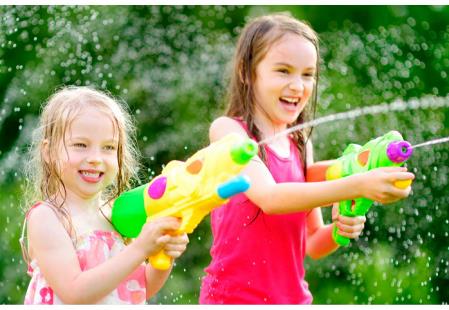 